Transylvania County Homeless Coalition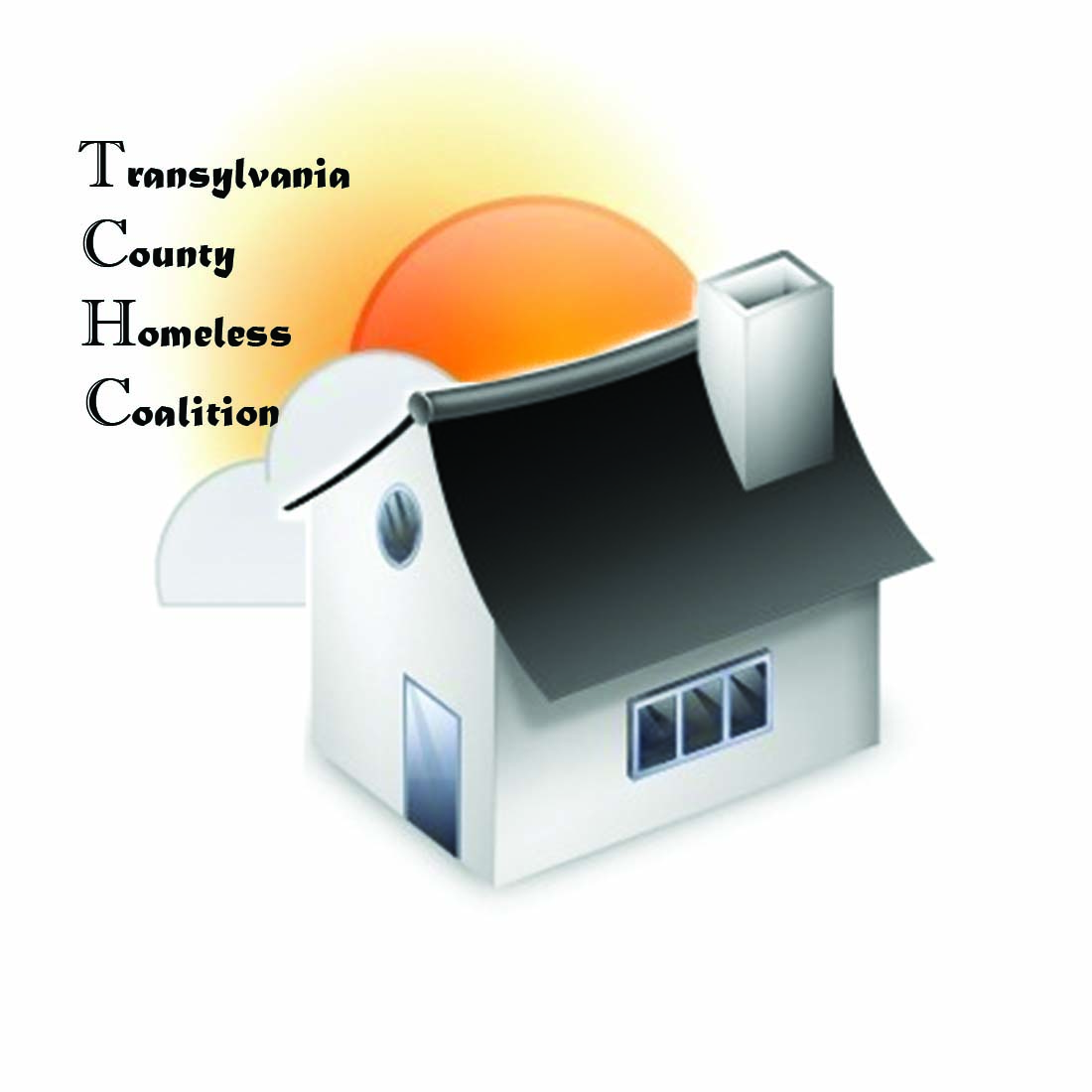 Meeting MinutesLocation: Brevard Housing Authority133 W. Morgan StreetBrevard, NC 28712Date: October 1, 2015Attendees:	Jennifer Molliere, Haven				Barbara Marr, TRAIN	Beth Branagan, TCS					Amy Pointer, Sharing House	Rhodney Norman, Brevard Housing Authority	Emily Lowery, The Haven		Meeting called to order 9:05 amIntroductionsAgency UpdatesSharing House – Food is available for clients once a week and a large food order can be scheduled for once a month. Clothing, rent and utility assistance (not deposits) up to $200 per calendar yearprovides tents, sleeping bags (when available) and showers for the homelessChristmas assistance for those in need – Christmas blessings will focus on those under 18 and those over 60Medication assistance for medical emergency situations. This is a small pool of money. Vouchers given to Gordon’s PharmacySusan Matthews is taking on the Getting Ahead Program, taking applications now for next class in January, transportation has been provided to the current class and helped with the successHealth Department – Flu shots available now $38 out of pocket with insurance, high dose available to those 62 and over $60 out of pocket with insurance, schools are offering flu mist to those that signed upTRAIN – Agencies are asked to start using the “Alert” tab to inform other agencies of issues with clients and also to check there to find if client has reached a maximum assistance at various agencies. Transportation grant team will meet the 3rd Thursday at 3 pm at Community Services BuildingVan meeting will be held on October 20, 2015, 3:30 pm at Community Services Building. Any interested agency that requests van use, please come.Coordinated Assessment need to be completed and submitted for approvalESG application is on the way. Jennifer requests help with thisNeed to re-vamp the ESG program to possibly provide rental assistanceMOU’s will be needed soon for ESG and TRAIN ASAPMeeting Adjourned at 9:40 amNext Meeting:  11/5/2015